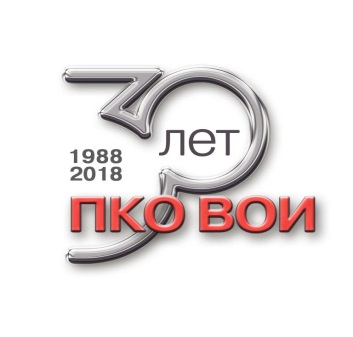 Положениео порядке проведения конкурса социальных проектов Пермской краевой организации общероссийской общественной организации «Всероссийское общество инвалидов»в 2018 годуОбщие положенияНастоящее Положение устанавливает цели и порядок проведения конкурса социальных проектов Пермской краевой организации общероссийской общественной организации «Всероссийское общество инвалидов» (далее - ПКО ВОИ) среди местных организаций в структуре ПКО ВОИ на реализацию социальных проектов, победителям которых предоставляются гранты.Организатором конкурса является Пермская  краевая организация общероссийской общественной организации «Всероссийское общество инвалидов».Цели конкурсаСпособствовать активизации участия местных организаций ПКО ВОИ в работе по различным направлениям жизнедеятельности инвалидов.Содействовать развитию у местных организаций навыков разработки и реализации социальных проектов с целью дальнейшего привлечения грантовых средств.Участники конкурсаВ Конкурсе принимают участие местные организации в структуре ПКО ВОИ.Одна местная организация вправе подать только одну заявку, оформленную согласно Приложению 1 к настоящему Положению.Местная организация привлекает для выполнения проекта собственные средства в размере не менее 10 % от запрашиваемой суммы (к собственным средствам относятся имущество, коммунальные расходы, денежные средства, волонтерский труд, другие средства).Номинации конкурса и размер финансирования одного проекта в каждой номинации:Размер финансирования социальных проектовОбщая сумма финансирования проектов составляет 300 000,00 рублей.Сроки реализации проектовПредставляемые на Конкурс проекты должны предусматривать их реализацию в период с 01 июля по 10 декабря 2018 года.Срок предоставления отчета до 15 декабря 2018 годаПорядок проведения КонкурсаДля участия в Конкурсе необходимо до 01 июня 2018 года представить в адрес ПКО ВОИ заявку (форма заявки приведена в Приложении 1, а также размещена на сайте ПКО ВОИ в разделе «Конкурсы и фестивали»).Адрес приема заявок: 123104 г. Пермь, ул. Борчанинова, д.9, e-mail: pkovoi@narod.ru, сайт www.pkovoi.ru, тел: 244-85-75.Приём заявок осуществляется с 10 мая 2018 года ежедневно кроме выходных и праздничных дней в срок до 1 июня 2018 года.  Заявку можно представить лично, отправить по наземной или электронной почте. В случае отправления заявки по почте, будет считаться дата отправления, указанная на почтовых документах.Каждая заявка, соответствующая условиям Конкурса, с целью всестороннего изучения и объективной оценки каждого представленного проекта направляется на рассмотрение Конкурсной комиссии.Состав Конкурсной комиссии утверждается на заседании Правления в форме Президиума ПКО ВОИ.Итоги Конкурса будут подведены Конкурсной комиссией до 15 июня 2018 года.Решение Конкурсной комиссии передается в Президиум Правления ПКО ВОИ, который принимает решение об утверждении конкретного проекта (или об отказе в принятии) для частичного финансирования из средств Краевого фонда ПКО ВОИ.Итоги Конкурса социальных проектов будут размещены на сайте ПКО ВОИ (www.pkovoi.ru) в течение 3-х рабочих дней с даты принятия решения Президиумом ПКО ВОИ об утверждении конкретного проекта (или об отказе в принятии) для частичного финансирования из средств Краевого фонда ПКО ВОИ не позднее 30 июня 2018 г.Приложение 1Структура заявки и рекомендации по ее заполнению Паспорт проектаТитульный лист Содержание проекта1. Описание проблемы:- Почему этот проект необходим?- Какие проблемы он будет решать?- Какова актуальность  проекта (аналитические и статистические данные)?- Определите четко благополучателей по проекту (категории и количество).2. Цель и задачи проекта:- Конкретная цель, которые ставит перед собой организация для решения проблемы.- Задачи, которые будут решаться для достижения поставленной цели.3. Стратегия и механизм достижения поставленной цели (описание проекта):Описываются стратегия и методы достижения поставленной цели, а также механизм реализации проекта- Каким образом будет достигнута намеченная цель?- Как будут выполняться поставленные задачи?- Кто будет осуществлять их реализацию?- Какие ресурсы будут использованы, как будет производиться отбор участников проекта?- Как будет обеспечено информационное сопровождение проекта?Таким образом, в данном разделе шаг за шагом должны быть описаны основные мероприятия, которые будут происходить в рамках данного проекта, кто будет это делать и кому конкретно эта деятельность будет адресована (какова численность участников реализации проекта и каков охват целевой (клиентской) группы.4. Календарный план реализации проекта____________________Подпись председателя организацииМ.П.5. Описание деятельности организации и квалификации сотрудников проекта (руководителя, бухгалтера и других сотрудников, работающих по проекту, привлеченных специалистов).Распределение обязанностей по выполнению проекта между сотрудниками проекта.6. Смета расходов: Заявитель обязан привлечь для выполнения проекта не менее 10% (колонка «Привлеченные средства») от суммы запрашиваемых по проекту средств (колонка «Запрашиваемые средства»).Все расходы по каждому из разделов бюджета должны быть обоснованы: для чего они необходимы и как получается запрашиваемая сумма. В связи с этим необходимо дать пояснение к смете.8. Ожидаемые результаты:В этом разделе должна содержаться  конкретная информация (с указанием количественных и качественных показателей) о результатах проекта. Например, если запланировано проведение семинара, нужно указать количество обученных слушателей, если реализуются мероприятия по предоставлению каких-либо услуг, нужно указать количество слушателей или организаций (привести перечень этих организаций), пользующихся этими услугами. Необходимо указать, какие организации и категории людей получат пользу от реализации проекта (перечислить).Что изменится в городе (районе, микрорайоне) в результате выполнения проекта.9. Предлагаемые критерии оценки проекта:Раздел должен содержать ответы на вопросы:- Каким образом будет оцениваться эффективность проекта в целом?- Кто будет оценивать достижение поставленных задач и намеченных результатов, как в ходе выполнения проекта, так и по его окончании? (описать процедуру оценки проекта)- Каковы критерии оценки эффективности проекта?- Каковы механизмы оценки?Если предполагается проведение анкетирования участников проекта с целью выяснения их мнения, желательно привести примерные вопросы, которые будут включены в анкету.10. Дальнейшее развития проекта и перспективы финансовой стабильности:- как предполагается развивать и расширять деятельность в этом направлении после окончания периода реализации проекта?- Каким образом данный проект будет существовать в дальнейшем?- Из каких источников планируется изыскивать средства по окончании бюджетного финансирования?Конкурсная комиссияН.А. РомановаЭ.Ю. ФуражковаН.Г. ТудвасеваМ.Г. ВяткинаО.А. КрасновскаяУТВЕРЖДЕНОпротоколом заседания Президиума правленияПермской краевой организацииобщероссийской общественной организации «Всероссийское общество инвалидов»№ 16 от 02.04.2018Название номинации и ее цельСумма финансирования (руб.)4.1Номинация «Хочу работать»Номинация включает проекты, направленные на:- содействие профессиональному самоопределению молодых инвалидов;- содействие трудовой занятости инвалидам трудоспособного возраста;- оказание социально-психологической помощи и поддержки людям с инвалидностью, их семьям при решении вопросов трудоустройства;- развитие социального предпринимательства.30 000,004.2Номинация «Доступная среда - для всех».Номинация включает проекты, направленные на:продвижение идей доступной среды для всех;- проведение общественных акций, направленных на понимание принципов формирования доступной среды;- создание доступной среды в местных организациях вструктуре ПКО ВОИ;30 000,004.3Номинация «Культурный калейдоскоп»Номинация включает проекты, направленные на:выявление одаренных людей с инвалидностью, оказание им практической и методической помощи в занятии творчеством;создание новых форм творческого досуга для инвалидов;проведение мероприятий, стимулирующих участие инвалидов в культурной жизни населенного пункта (города, поселка, села)30 000,004.4Номинация «Молодежный вектор»Номинация включает проекты, направленные на:развитие лидерских качеств молодых инвалидов;вовлечение молодых инвалидов в члены местных организаций и пропаганду деятельности местных организаций ПКО ВОИ;- привлечение внимания общества к проблемам молодых инвалидов30 000,004.5Номинация «Счастливый ребенок»Номинация включает проекты, направленные на:социальную реабилитацию детей с инвалидностью и членов их семей, находящихся в трудной жизненной ситуации;правовое информирование и консультирование родителей детей-инвалидов;развитие лидерских качеств детей с инвалидностью; выявление и развитие одаренных детей с инвалидностью; содействие развитию общения детей с инвалидностью и без.30 000,004.6Номинация «30 лет ПКО ВОИ»Номинация включает проекты, направленные на:продвижение имиджа организации;распространение информации, способствующей формированию благоприятного имиджа организации;расширение и укрепление рядов организации;сохранение исторической памяти организации.30 000,00Дата приема и регистрации проекта:Дата приема и регистрации проекта:Номер проекта ___________(присваивается при регистрации проекта)Номер проекта ___________(присваивается при регистрации проекта)Конкурсная номинация: Конкурсная номинация: Название проекта:Название проекта:Аннотация проекта Аннотация проекта (не более 1/3 формата А4, с указанием цели, основных задач, основных мероприятий, результатов проекта)(не более 1/3 формата А4, с указанием цели, основных задач, основных мероприятий, результатов проекта)Срок реализации проекта (количество месяцев, начало и окончание реализации):  Срок реализации проекта (количество месяцев, начало и окончание реализации):  Место реализации проекта (город, район, микрорайон)Место реализации проекта (город, район, микрорайон)Общая стоимость проекта:__________________ руб.Запрашиваемые средства:_______________ руб.Запрашиваемые средства:_______________ руб.Планируемые привлеченные средства:________________ руб.Наименование организации: Наименование организации: Фактический адрес организации: Фактический адрес организации: Телефон: Телефон: Факс: Факс: E-mail: E-mail: Руководитель организации (ФИО, контактные телефоны): Руководитель организации (ФИО, контактные телефоны): Руководитель проекта (ФИО, контактные телефоны): Руководитель проекта (ФИО, контактные телефоны): Бухгалтер проекта (ФИО, контактные телефоны):Бухгалтер проекта (ФИО, контактные телефоны):Реквизиты организации: Реквизиты организации:       ИНН/КПП      ИНН/КППназвание и адрес банканазвание и адрес банкарасчетный счетрасчетный счеткорреспондентский счеткорреспондентский счетБИКБИКПодпись руководителя организации и печатьПодпись руководителя организации и печатьПодпись руководителя организации и печатьПодпись руководителя организации и печать№ п/пМероприятияСрокиОтветственные№ п/пМероприятияСрокиОтветственныеСмета расходовпо реализации мероприятий проектаНаименование расходовЗапрашиваемые средстваПривлеченные средстваИТОГОЗаработная плата0,00Начисления на выплаты по оплате труда0,00Услуги связи0,00Транспортные услуги0,00Коммунальные услуги0,00Арендная плата за пользование имуществом0,00Работы, услуги по содержанию имущества0,00Прочие работы, услуги0,00Прочие расходы0,00Приобретение основных средств0,00Приобретение материальных запасов0,00ВСЕГО0,000,000,00____________________Подпись председателя организацииМ.П.____________________Подпись главного бухгалтера М.П.                